Suggested Social Media Messages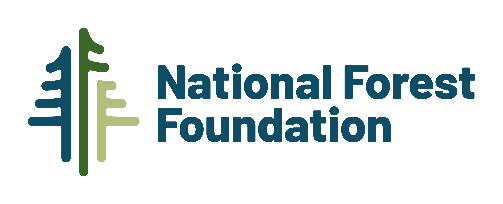 Twitter or InstagramGuess who’s fundraising for our National Forests? Me! I’m partnering with @nationalforests to plant trees where they are needed most on our forests at $1 per tree. Want to join me? Visit my fundraising page: [link]Join me in reforesting National Forests! Check out my fundraising page for @nationalforests [link]Donate to plant trees on National Forests on my @nationalforests fundraising page. Every $1 donated plants one tree!National Forests are losing trees every year to wildfires and other causes. That’s why I’m partnering with @NationalForests to help make our forests healthy! Join me and learn more on my [fundraising name] page: [link]I’m raising [$] to plant [#] trees on National Forests! Please join me by donating on my [fundraiser name] page: [link]I’m fundraising to plant [#] trees on National Forests. Please help me reach my goal, every dollar counts - $1 plants one tree! [link]Please consider forgoing your daily latte this week (or month!) and plant trees instead! Donating on my tree planting fundraising page is easy and trees last longer (and for only a buck a tree, they’re cheaper!) than your morning joe! [link]Did you know National Forests currently need more than 1 million acres of reforestation? Please help me plant [#]trees by donating on my [fundraiser name] page [link]Increasingly frequent natural disturbances like wildfire, insects, and disease are taking a heavy toll on National Forests. That’s why I’ve started a tree planting fundraiser for @nationalforests. Please it check it out! $1 plants one tree! [link]Millions of people depend on National Forests for clean water, air, recreation, and more. Please help me give back to these forests – check out my fundraising page and see why I want to raise [$] to plant [#] trees! [link]Facebook or LinkedInI’m teaming up with the National Forest Foundation to raise funds for much needed reforestation on National Forests. I’m raising [$] by [date] to plant [#] trees. Please check out my fundraising page today! [link]Love trees? Me too! That’s why I’m raising [$] to plant [#] trees on National Forests with the National Forest Foundation, NFF for short. From drinking water and clean air to millions of acres of wildlife habitat and miles of trails, National Forests give so much! Please help me give back to these forests by donating on my [fundraiser name] page by [date]. [link]National Forests are losing trees to increasingly severe natural disturbances, made worse by climate change, and they need our help! That’s why I’m starting a fundraiser to raise [$] to plant [#] trees on National Forests. Planting trees helps fight the effects of climate change and ensures the future of these special places.You know how much I love [public lands//trees//wildlife//nature], that’s why I’m helping the National Forest Foundation raise funds to plant trees on National Forests. They plant trees in deforested areas where they will provide the greatest ecological benefit. My goal is to raise [$] by [date] to plant [#] trees. Please help these forests by donating on my [fundraiser name] page. [link]Have you heard about my new [name] fundraiser? I’m partnering with the National Forest Foundation to raise [$] funds to plant [#] trees on National Forests! There are already more than 1 million acres in need of reforestation, so please help me help these forests and check out my [fundraiser name] page today. Every $1 donated plants one tree! [link]Forests in the U.S. offset 10-20% of U.S. fossil fuel emissions annually. I’m helping our forests’ ability to sequester more carbon by fundraising to plant [target] trees on our National Forests with the National Forest Foundation. Please help these forests combat climate change and check out my [fundraiser name] page today, every $1 plants one tree!Deforestation on National Forests is outpacing reforestation efforts. That’s why the National Forest Foundation expanding their reforestation efforts across the US. I’m helping out with my own [fundraiser name] fundraising page – every $1 plants one tree. Please help ensure the future of National Forests today!Guess who is helping the National Forest Foundation raise the funds to plant trees on National Forests? Me!! Forests give us so much – clean air, drinking water, wildlife habitat, plus miles and miles of trails and rivers – but they need our help. There are currently over 1 million acres in need of reforestation! I hope to plant at least [#] trees by raising [$], please help me reach my goal and donate today!Did you know that National Forests are the largest single source of fresh water in the U.S.? They catch snow and rainwater and support watershed health by reducing erosion and storm water runoff. National Forests are in need of reforestation due to increasing natural disturbances, that’s why I’m fundraising for the National Forest Foundation to raise [$] plant [#] trees. Please help ensure millions of Americans’ water supply by donating on my [fundraiser name] page today!